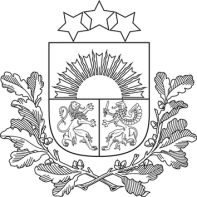 LATVIJAS REPUBLIKAS IEKŠLIETU MINISTRIJAINFORMĀCIJAS CENTRSBruņinieku iela 72b, Rīga, LV-1009, tālrunis: 67208218, fakss: 67208219e-pasts: kanceleja@ic.iem.gov.lv, mājas lapa: www.ic.iem.gov.lv 2009.gada        5           oktobrī                                           	                                        Uz   Par konkursa nolikuma grozījumiem	Ar šo darām Jums zināmu, ka IeM Informācijas centra iepirkuma nolikumā (identifikācijas Nr. IeM IC v-2009/16) tika veikti sekojošie grozījumi:Nolikuma pielikumā Nr.2, 1.1.punkts tiek mainīts un izteikts šādā redakcijā.Testa aparatūra tiks uzstādīta pasūtītāja datu centrā un pieslēgta pie Ethernet un NAS tīkliem ar pieslēgumu NetApp FAS3020 disku masīvam. Uz serveriem tiks instalēta piegādātāja piedāvāta operētājsistēma un Oracle datu vadības sistēmas 11g Enterprise Edition versija.Pilna nolikuma versija un izmaiņas ir pieejamas Iekšlietu ministrijas Informācijas centra mājas lapā: http://www.ic.iem.gov.lv/?q=lv/node/469Ar cieņu,Priekšnieks	                                                                                                J.Rītiņš05.09.2009. 10:59Vārdu skaits: R.Reinicāns67208787, Raimonds.Reinicans@ic.iem.gov.lv  